Things to know:FrontalParietalTemporalOccipitalVomerPalatineZygomatic MaxillaMalleus, Incus, StapesCoronal sutureLamboid sutureSquamous suture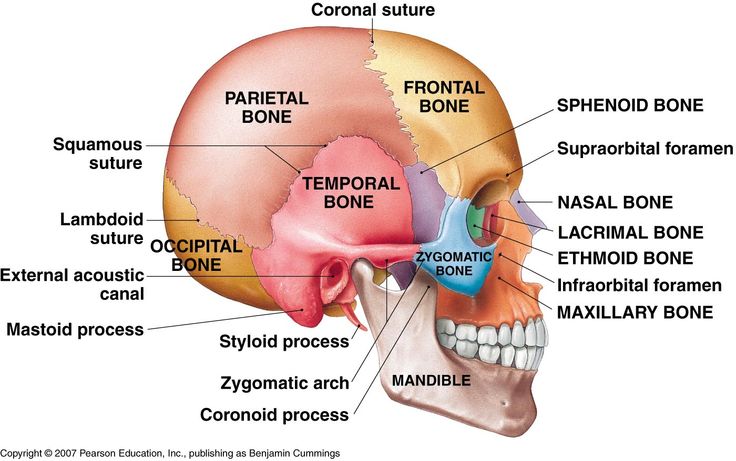 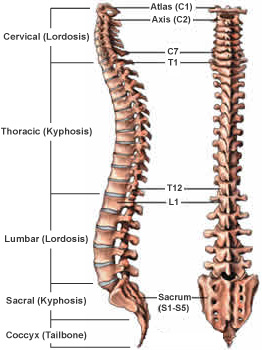 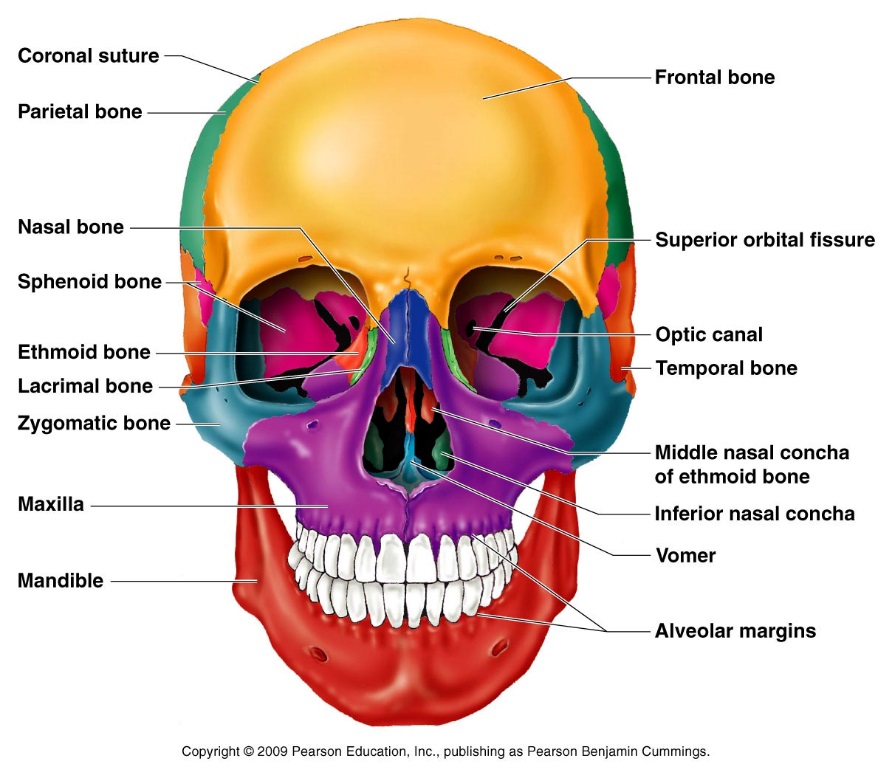 